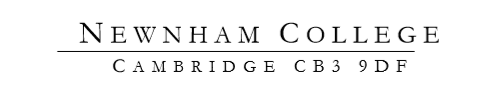 Booking FormEventDateNameAddressEntitlementDietary RequirementsWineYESNOGuests 1:Dietary RequirementsWineYESNOGuests 2:Dietary RequirementsWineGuests 3:Dietary RequirementsWineYESNO